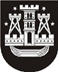 KLAIPĖDOS MIESTO SAVIVALDYBĖS TARYBASPRENDIMASDĖL KAINOS UŽ VIEŠAJAM VANDENS TIEKIMUI REIKALINGOS INFRASTRUKTŪROS NAUDOJIMĄSI NUSTATYMO mETODIKOS patvirtinimo. rugsėjo 25 d.  Nr.  T2-243KlaipėdaVadovaudamasi Lietuvos Respublikos vietos savivaldos įstatymo (Žin., 1994, Nr. 55-1049; 2008, Nr. 113-4290; 2010, Nr. 25-1177, Nr. 84-4406, Nr. 86-4525; 2011, Nr. 52-2504, Nr. 155-7354; 2012, Nr. 136-6958, Nr. 154-7935; 2013, Nr. 76-3826, Nr. 79-3981) 6 straipsnio 30 punktu, Lietuvos Respublikos geriamojo vandens tiekimo ir nuotekų tvarkymo įstatymo (Žin., 2006, Nr. 82-3260) 18 straipsnio 2 dalimi ir atsižvelgdama į AB ,,Klaipėdos vanduo“ . liepos 18 d. raštą Nr. 2013/S.01-2268 ,,Dėl Geriamojo vandens tiekimo ir nuotekų tvarkymo įstatymo nuostatų įgyvendinimo“, Klaipėdos miesto savivaldybės taryba nusprendžia:1. Patvirtinti Kainos už viešajam vandens tiekimui reikalingos infrastruktūros naudojimąsi nustatymo metodiką (pridedama).2. Skelbti apie šį sprendimą vietinėje spaudoje ir visą sprendimo tekstą – Klaipėdos miesto savivaldybės interneto tinklalapyje.Savivaldybės meras 